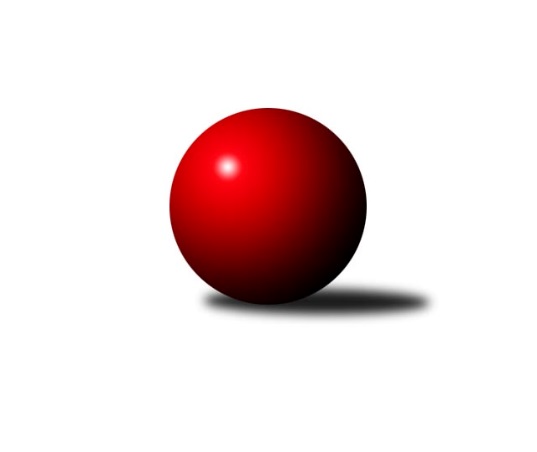 Č.4Ročník 2016/2017	1.10.2016Nejlepšího výkonu v tomto kole: 2532 dosáhlo družstvo: TJ Kovohutě Břidličná ˝B˝Krajský přebor OL  2016/2017Výsledky 4. kolaSouhrnný přehled výsledků:KK Lipník nad Bečvou ˝A˝	- TJ Tatran Litovel	7:1	2390:2285	9.0:3.0	1.10.KK Zábřeh  ˝C˝	- TJ Horní Benešov ˝C˝	6:2	2452:2372	7.0:5.0	1.10.TJ Horní Benešov ˝D˝	- KK Jiskra Rýmařov ˝B˝	2.5:5.5	2430:2439	5.0:7.0	1.10.KK Šumperk ˝B˝	- TJ Kovohutě Břidličná ˝B˝	2.5:5.5	2426:2532	4.0:8.0	1.10.Sokol Přemyslovice ˝B˝	- TJ Pozemstav Prostějov	7:1	2476:2347	8.0:4.0	1.10.KK Šumperk ˝C˝	- Spartak Přerov ˝C˝	6:2	2466:2459	6.0:6.0	1.10.Tabulka družstev:	1.	TJ Kovohutě Břidličná ˝B˝	4	4	0	0	22.5 : 9.5 	28.0 : 20.0 	 2496	8	2.	KK Lipník nad Bečvou ˝A˝	3	3	0	0	21.0 : 3.0 	27.0 : 9.0 	 2496	6	3.	KK Šumperk ˝C˝	4	3	0	1	20.0 : 12.0 	23.0 : 25.0 	 2464	6	4.	Sokol Přemyslovice ˝B˝	4	3	0	1	18.0 : 14.0 	23.0 : 25.0 	 2462	6	5.	KK Jiskra Rýmařov ˝B˝	3	2	0	1	13.5 : 10.5 	19.0 : 17.0 	 2466	4	6.	TJ Horní Benešov ˝C˝	4	2	0	2	16.5 : 15.5 	28.0 : 20.0 	 2414	4	7.	Spartak Přerov ˝C˝	4	2	0	2	14.5 : 17.5 	24.0 : 24.0 	 2522	4	8.	KK Zábřeh  ˝C˝	3	1	0	2	11.0 : 13.0 	18.0 : 18.0 	 2504	2	9.	KK Šumperk ˝B˝	4	1	0	3	14.5 : 17.5 	22.0 : 26.0 	 2442	2	10.	TJ Pozemstav Prostějov	4	1	0	3	10.0 : 22.0 	23.0 : 25.0 	 2417	2	11.	TJ Horní Benešov ˝D˝	3	0	0	3	7.5 : 16.5 	14.0 : 22.0 	 2436	0	12.	TJ Tatran Litovel	4	0	0	4	7.0 : 25.0 	15.0 : 33.0 	 2336	0Podrobné výsledky kola:	 KK Lipník nad Bečvou ˝A˝	2390	7:1	2285	TJ Tatran Litovel	Jan Špalek	 	 209 	 192 		401 	 2:0 	 379 	 	198 	 181		Jiří Kráčmar	Vlastimila Kolářová	 	 173 	 194 		367 	 1:1 	 361 	 	190 	 171		Jaroslav Ďulík	Vilém Zeiner	 	 202 	 197 		399 	 2:0 	 337 	 	173 	 164		Jaroslav Vidim	Martin Sekanina	 	 193 	 189 		382 	 0:2 	 431 	 	214 	 217		Miroslav Sigmund	Jaroslav Pěcha	 	 197 	 202 		399 	 2:0 	 390 	 	192 	 198		Stanislav Brosinger	Petr Hendrych	 	 222 	 220 		442 	 2:0 	 387 	 	199 	 188		Ludvík Vymazalrozhodčí: Nejlepší výkon utkání: 442 - Petr Hendrych	 KK Zábřeh  ˝C˝	2452	6:2	2372	TJ Horní Benešov ˝C˝	Mykola Vološčuk	 	 187 	 221 		408 	 1:1 	 379 	 	194 	 185		Michal Rašťák	Jiří Karafiát *1	 	 191 	 191 		382 	 0:2 	 394 	 	195 	 199		Michael Dostál	Kamila Chládková	 	 207 	 209 		416 	 2:0 	 394 	 	196 	 198		Miloslav Petrů	František Langer	 	 207 	 206 		413 	 1:1 	 417 	 	197 	 220		Aneta Kubešová	Helena Sobčáková	 	 210 	 203 		413 	 1:1 	 412 	 	216 	 196		David Kaluža	Miroslav Bodanský	 	 208 	 212 		420 	 2:0 	 376 	 	177 	 199		Barbora Bártkovározhodčí: střídání: *1 od 51. hodu Jiří SrovnalNejlepší výkon utkání: 420 - Miroslav Bodanský	 TJ Horní Benešov ˝D˝	2430	2.5:5.5	2439	KK Jiskra Rýmařov ˝B˝	Pavla Hendrychová *1	 	 162 	 192 		354 	 0:2 	 402 	 	189 	 213		Jiří Polášek	Zdeněk Žanda	 	 215 	 163 		378 	 1:1 	 369 	 	183 	 186			Jaromír Hendrych st.	 	 216 	 219 		435 	 2:0 	 385 	 	197 	 188		Jana Ovčačíková	Miroslav Petřek st.	 	 196 	 214 		410 	 0:2 	 413 	 	197 	 216		Romana Valová	Michal Blažek	 	 212 	 190 		402 	 1:1 	 419 	 	187 	 232		Martin Mikeska	Zdeněk Kment	 	 223 	 228 		451 	 1:1 	 451 	 	223 	 228		Petr Chlachularozhodčí: střídání: *1 od 43. hodu Zdeňka HabartováNejlepšího výkonu v tomto utkání: 451 kuželek dosáhli: Zdeněk Kment, Petr Chlachula	 KK Šumperk ˝B˝	2426	2.5:5.5	2532	TJ Kovohutě Břidličná ˝B˝	Kateřina Zapletalová	 	 206 	 207 		413 	 1:1 	 413 	 	213 	 200		Zdeněk Fiury st. st.	Markéta Knapková	 	 218 	 222 		440 	 1:1 	 426 	 	203 	 223		Miloslav Krchov	Ján Ludrovský	 	 208 	 215 		423 	 1:1 	 419 	 	194 	 225		Tomáš Fiury	Eliška Dokoupilová *1	 	 196 	 173 		369 	 0:2 	 437 	 	218 	 219		Petr Otáhal	Miroslav Adámek	 	 175 	 175 		350 	 0:2 	 398 	 	188 	 210		Vilém Berger	Růžena Smrčková	 	 218 	 213 		431 	 1:1 	 439 	 	229 	 210		Josef Veselýrozhodčí: střídání: *1 od 64. hodu Miroslav MrkosNejlepší výkon utkání: 440 - Markéta Knapková	 Sokol Přemyslovice ˝B˝	2476	7:1	2347	TJ Pozemstav Prostějov	Marek Kankovský	 	 219 	 187 		406 	 1:1 	 414 	 	236 	 178		Miroslav Plachý	Miroslav Ondrouch	 	 230 	 204 		434 	 1:1 	 400 	 	186 	 214		David Rozsypal	Lukáš Vybíral	 	 218 	 214 		432 	 2:0 	 402 	 	198 	 204		Josef Jurda	Martin Zaoral	 	 213 	 208 		421 	 2:0 	 371 	 	183 	 188		Pavel Černohous	Milan Dvorský	 	 209 	 201 		410 	 1:1 	 397 	 	211 	 186		Václav Kovařík	Tomáš Zatloukal	 	 183 	 190 		373 	 1:1 	 363 	 	161 	 202		Stanislav Feikerozhodčí: Nejlepší výkon utkání: 434 - Miroslav Ondrouch	 KK Šumperk ˝C˝	2466	6:2	2459	Spartak Přerov ˝C˝	Michal Gajdík	 	 221 	 193 		414 	 1:1 	 394 	 	196 	 198		Václav Pumprla	Martin Sedlář	 	 192 	 198 		390 	 0:2 	 418 	 	205 	 213		Jan Lenhart	Milan Vymazal	 	 204 	 220 		424 	 2:0 	 390 	 	203 	 187		Jiří Kohoutek	Jaromír Rabenseifner	 	 223 	 192 		415 	 1:1 	 411 	 	196 	 215		Libor Daňa	Jaroslav Vymazal	 	 225 	 214 		439 	 2:0 	 429 	 	219 	 210		Martin Rédr	Pavel Heinisch	 	 178 	 206 		384 	 0:2 	 417 	 	201 	 216		Michal Symerskýrozhodčí: Nejlepší výkon utkání: 439 - Jaroslav VymazalPořadí jednotlivců:	jméno hráče	družstvo	celkem	plné	dorážka	chyby	poměr kuž.	Maximum	1.	Zdeněk Fiury ml.  ml.	TJ Kovohutě Břidličná ˝B˝	463.50	297.0	166.5	2.3	2/3	(468)	2.	Helena Sobčáková 	KK Zábřeh  ˝C˝	460.00	309.0	151.0	5.8	2/2	(497)	3.	Petr Chlachula 	KK Jiskra Rýmařov ˝B˝	454.33	303.3	151.0	4.7	3/3	(461)	4.	Petr Hendrych 	KK Lipník nad Bečvou ˝A˝	441.00	288.0	153.0	3.5	2/2	(442)	5.	Růžena Smrčková 	KK Šumperk ˝B˝	439.50	301.5	138.0	3.8	3/3	(473)	6.	Kateřina Zapletalová 	KK Šumperk ˝B˝	439.25	300.5	138.8	4.5	2/3	(462)	7.	Martin Rédr 	Spartak Přerov ˝C˝	436.75	291.5	145.3	4.5	4/4	(459)	8.	Jiří Kankovský 	Sokol Přemyslovice ˝B˝	435.00	299.8	135.3	5.8	2/2	(462)	9.	Zdeněk Kment 	TJ Horní Benešov ˝D˝	431.00	297.8	133.3	5.8	2/2	(451)	10.	Jaroslav Vymazal 	KK Šumperk ˝C˝	429.83	297.3	132.5	4.7	3/3	(445)	11.	Petr Otáhal 	TJ Kovohutě Břidličná ˝B˝	429.50	293.8	135.7	3.8	3/3	(454)	12.	Vlastimila Kolářová 	KK Lipník nad Bečvou ˝A˝	429.00	290.0	139.0	4.8	2/2	(466)	13.	Jiří Hendrych 	TJ Horní Benešov ˝D˝	428.00	295.0	133.0	6.0	2/2	(431)	14.	Martin Mikeska 	KK Jiskra Rýmařov ˝B˝	427.67	301.3	126.3	7.3	3/3	(437)	15.	David Kaluža 	TJ Horní Benešov ˝C˝	426.17	299.7	126.5	6.8	3/3	(443)	16.	Miroslav Bodanský 	KK Zábřeh  ˝C˝	425.75	290.0	135.8	6.0	2/2	(438)	17.	Jaromír Rabenseifner 	KK Šumperk ˝C˝	425.50	290.0	135.5	4.5	2/3	(447)	18.	Jan Lenhart 	Spartak Přerov ˝C˝	425.50	305.3	120.3	9.8	4/4	(435)	19.	Tomáš Fiury 	TJ Kovohutě Břidličná ˝B˝	423.75	288.0	135.8	5.5	2/3	(431)	20.	Václav Pumprla 	Spartak Přerov ˝C˝	423.67	304.7	119.0	8.0	3/4	(453)	21.	Pavel Heinisch 	KK Šumperk ˝C˝	422.83	297.8	125.0	4.2	3/3	(458)	22.	Miroslav Plachý 	TJ Pozemstav Prostějov	421.67	281.7	140.0	4.0	3/3	(441)	23.	Ján Ludrovský 	KK Šumperk ˝B˝	421.50	296.8	124.8	6.3	2/3	(425)	24.	Ludvík Vymazal 	TJ Tatran Litovel	419.33	287.0	132.3	4.0	3/4	(437)	25.	Ludmila Mederová 	KK Šumperk ˝B˝	419.00	292.0	127.0	5.5	2/3	(456)	26.	Miroslav Ondrouch 	Sokol Přemyslovice ˝B˝	418.00	302.7	115.3	8.8	2/2	(434)	27.	Kamila Chládková 	KK Zábřeh  ˝C˝	417.50	283.8	133.8	5.5	2/2	(428)	28.	Aneta Kubešová 	TJ Horní Benešov ˝C˝	416.83	281.2	135.7	7.0	3/3	(456)	29.	Jiří Kohoutek 	Spartak Přerov ˝C˝	416.00	297.3	118.7	10.7	3/4	(460)	30.	Martin Sedlář 	KK Šumperk ˝C˝	415.33	289.3	126.0	6.0	3/3	(436)	31.	Václav Kovařík 	TJ Pozemstav Prostějov	415.25	287.5	127.8	4.5	2/3	(450)	32.	David Rozsypal 	TJ Pozemstav Prostějov	414.83	287.7	127.2	6.5	3/3	(432)	33.	Jaroslav Pěcha 	KK Lipník nad Bečvou ˝A˝	413.75	279.8	134.0	4.8	2/2	(435)	34.	Lukáš Vybíral 	Sokol Přemyslovice ˝B˝	412.67	292.2	120.5	9.2	2/2	(432)	35.	František Langer 	KK Zábřeh  ˝C˝	411.75	289.8	122.0	8.3	2/2	(419)	36.	Jiří Polášek 	KK Jiskra Rýmařov ˝B˝	411.67	285.7	126.0	7.7	3/3	(431)	37.	Romana Valová 	KK Jiskra Rýmařov ˝B˝	411.50	295.5	116.0	6.0	2/3	(413)	38.	Miloslav Krchov 	TJ Kovohutě Břidličná ˝B˝	411.00	285.0	126.0	7.0	2/3	(426)	39.	Josef Veselý 	TJ Kovohutě Břidličná ˝B˝	410.83	279.2	131.7	4.5	3/3	(439)	40.	Jiří Karafiát 	KK Zábřeh  ˝C˝	410.50	285.5	125.0	4.5	2/2	(415)	41.	Josef Jurda 	TJ Pozemstav Prostějov	409.83	286.2	123.7	2.8	3/3	(436)	42.	Miloslav Petrů 	TJ Horní Benešov ˝C˝	409.83	288.7	121.2	8.8	3/3	(432)	43.	Stanislav Brosinger 	TJ Tatran Litovel	409.00	279.3	129.7	7.0	3/4	(431)	44.	Jan Špalek 	KK Lipník nad Bečvou ˝A˝	406.50	275.0	131.5	6.5	2/2	(412)	45.	Martin Sekanina 	KK Lipník nad Bečvou ˝A˝	402.25	283.8	118.5	6.8	2/2	(425)	46.	Michal Rašťák 	TJ Horní Benešov ˝C˝	402.00	279.7	122.3	7.3	3/3	(453)	47.	Zdeněk Fiury st.  st.	TJ Kovohutě Břidličná ˝B˝	402.00	284.0	118.0	8.7	3/3	(413)	48.	Milan Vymazal 	KK Šumperk ˝C˝	401.50	285.0	116.5	8.0	3/3	(424)	49.	Jaromír Hendrych st. 	TJ Horní Benešov ˝D˝	401.00	285.5	115.5	10.3	2/2	(435)	50.	Miroslav Sigmund 	TJ Tatran Litovel	400.00	283.3	116.7	6.7	3/4	(431)	51.	Stanislav Feike 	TJ Pozemstav Prostějov	397.67	284.7	113.0	12.3	3/3	(433)	52.	Zdeněk Žanda 	TJ Horní Benešov ˝D˝	397.50	288.0	109.5	13.0	2/2	(417)	53.	Vilém Berger 	TJ Kovohutě Břidličná ˝B˝	394.33	280.2	114.2	7.3	3/3	(405)	54.	Pavel Černohous 	TJ Pozemstav Prostějov	394.00	277.5	116.5	6.5	2/3	(417)	55.	Barbora Bártková 	TJ Horní Benešov ˝C˝	393.67	276.0	117.7	6.3	3/3	(431)	56.	Vilém Zeiner 	KK Lipník nad Bečvou ˝A˝	393.50	272.8	120.8	9.0	2/2	(403)	57.	Tomáš Zatloukal 	Sokol Přemyslovice ˝B˝	393.17	279.5	113.7	9.3	2/2	(398)	58.	Ivan Brzobohatý 	TJ Pozemstav Prostějov	392.00	285.0	107.0	8.5	2/3	(394)	59.	Milan Smékal 	Sokol Přemyslovice ˝B˝	390.25	279.0	111.3	8.0	2/2	(392)	60.	Jiří Kráčmar 	TJ Tatran Litovel	388.67	274.3	114.3	8.3	3/4	(423)	61.	Michal Gajdík 	KK Šumperk ˝C˝	388.50	271.5	117.0	6.5	2/3	(414)	62.	Eliška Dokoupilová 	KK Šumperk ˝B˝	385.50	271.5	114.0	10.0	2/3	(405)	63.	Josef Čapka 	TJ Pozemstav Prostějov	382.00	295.0	87.0	18.5	2/3	(399)	64.	Bedřiška Šrotová 	KK Šumperk ˝B˝	381.50	288.5	93.0	14.0	2/3	(387)	65.	Pavla Hendrychová 	TJ Horní Benešov ˝D˝	380.50	261.5	119.0	9.0	2/2	(418)	66.	Michal Strachota 	KK Šumperk ˝C˝	379.33	263.0	116.3	8.3	3/3	(421)	67.	Michael Dostál 	TJ Horní Benešov ˝C˝	377.67	270.7	107.0	6.8	3/3	(464)	68.	Jana Ovčačíková 	KK Jiskra Rýmařov ˝B˝	373.33	270.3	103.0	14.3	3/3	(406)	69.	Jaroslav Vidim 	TJ Tatran Litovel	366.67	266.7	100.0	10.7	3/4	(395)	70.	Jaroslav Ďulík 	TJ Tatran Litovel	357.25	261.5	95.8	15.0	4/4	(361)		Jana Kulhánková 	KK Lipník nad Bečvou ˝A˝	448.00	306.0	142.0	5.0	1/2	(448)		Rostislav Petřík 	Spartak Přerov ˝C˝	438.50	299.0	139.5	4.5	2/4	(446)		Richard Štětka 	KK Lipník nad Bečvou ˝A˝	435.00	296.0	139.0	4.0	1/2	(435)		Markéta Knapková 	KK Šumperk ˝B˝	434.00	296.0	138.0	6.0	1/3	(440)		Martin Bartoš 	Spartak Přerov ˝C˝	428.00	292.0	136.0	8.0	1/4	(428)		Jiří Vrobel 	TJ Tatran Litovel	425.00	292.0	133.0	4.0	1/4	(425)		Marek Kankovský 	Sokol Přemyslovice ˝B˝	425.00	293.0	132.0	3.5	1/2	(444)		Martin Zaoral 	Sokol Přemyslovice ˝B˝	421.00	290.0	131.0	5.0	1/2	(421)		Libor Daňa 	Spartak Přerov ˝C˝	414.50	275.5	139.0	7.0	2/4	(418)		Mykola Vološčuk 	KK Zábřeh  ˝C˝	414.50	294.0	120.5	5.5	1/2	(421)		Štěpán Charník 	KK Jiskra Rýmařov ˝B˝	414.00	273.0	141.0	7.0	1/3	(414)		Zdeněk Smrža 	TJ Horní Benešov ˝C˝	413.00	291.0	122.0	3.0	1/3	(413)		Michal Symerský 	Spartak Přerov ˝C˝	409.50	291.0	118.5	11.5	2/4	(417)		Zdeňka Habartová 	TJ Horní Benešov ˝D˝	407.00	269.0	138.0	7.0	1/2	(407)		Michal Kolář 	Sokol Přemyslovice ˝B˝	407.00	302.0	105.0	9.0	1/2	(407)		Jaromír Janošec 	TJ Tatran Litovel	402.00	283.0	119.0	5.5	2/4	(406)		Martin Holas 	Spartak Přerov ˝C˝	400.00	302.0	98.0	13.0	1/4	(400)		Marek Bilíček 	TJ Horní Benešov ˝C˝	395.00	281.0	114.0	9.0	1/3	(395)		Michal Blažek 	TJ Horní Benešov ˝D˝	393.50	278.5	115.0	9.5	1/2	(402)		Miroslav Petřek  st.	TJ Horní Benešov ˝D˝	393.50	298.5	95.0	13.0	1/2	(410)		Milan Dvorský 	Sokol Přemyslovice ˝B˝	392.00	287.5	104.5	11.0	1/2	(410)		 		386.33	279.3	107.0	11.3	3/0	(407)		Jiří Hradílek 	Spartak Přerov ˝C˝	383.00	276.0	107.0	14.0	2/4	(393)		Vlastimil Kozák 	TJ Tatran Litovel	382.00	270.0	112.0	10.0	1/4	(382)		Miroslav Mrkos 	KK Šumperk ˝B˝	377.00	269.0	108.0	6.0	1/3	(377)		Miroslav Adámek 	KK Šumperk ˝B˝	367.00	265.5	101.5	10.0	1/3	(384)		Jiří Okleštěk 	KK Zábřeh  ˝C˝	358.00	279.0	79.0	19.0	1/2	(358)		Martin Hampl 	TJ Tatran Litovel	352.00	248.0	104.0	15.0	1/4	(352)Sportovně technické informace:Starty náhradníků:registrační číslo	jméno a příjmení 	datum startu 	družstvo	číslo startu22789	Marek Kankovský	01.10.2016	Sokol Přemyslovice ˝B˝	2x22302	Ján Ludrovský	01.10.2016	KK Šumperk ˝B˝	3x7412	Zdeňka Habartová	01.10.2016	TJ Horní Benešov ˝D˝	2x10827	Petr Žampa	01.10.2016	KK Jiskra Rýmařov ˝B˝	3x23295	Miroslav Bodanský	01.10.2016	KK Zábřeh  ˝C˝	5x11053	Petr Chlachula	01.10.2016	KK Jiskra Rýmařov ˝B˝	3x21724	Jiří Polášek	01.10.2016	KK Jiskra Rýmařov ˝B˝	4x10234	Romana Valová	01.10.2016	KK Jiskra Rýmařov ˝B˝	2x22160	Jana Ovčačíková	01.10.2016	KK Jiskra Rýmařov ˝B˝	3x11054	Martin Mikeska	01.10.2016	KK Jiskra Rýmařov ˝B˝	3x
Hráči dopsaní na soupisku:registrační číslo	jméno a příjmení 	datum startu 	družstvo	Program dalšího kola:5. kolo8.10.2016	so	13:30	TJ Horní Benešov ˝D˝ - KK Lipník nad Bečvou ˝A˝ (dohrávka z 1. kola)	8.10.2016	so	14:00	KK Jiskra Rýmařov ˝B˝ - KK Zábřeh  ˝C˝ (dohrávka z 1. kola)	15.10.2016	so	9:00	TJ Tatran Litovel - KK Zábřeh  ˝C˝	15.10.2016	so	9:30	Spartak Přerov ˝C˝ - KK Šumperk ˝B˝	15.10.2016	so	13:30	TJ Horní Benešov ˝C˝ - KK Šumperk ˝C˝	15.10.2016	so	14:00	KK Jiskra Rýmařov ˝B˝ - Sokol Přemyslovice ˝B˝	15.10.2016	so	14:00	TJ Kovohutě Břidličná ˝B˝ - TJ Horní Benešov ˝D˝	Nejlepší šestka kola - absolutněNejlepší šestka kola - absolutněNejlepší šestka kola - absolutněNejlepší šestka kola - absolutněNejlepší šestka kola - dle průměru kuželenNejlepší šestka kola - dle průměru kuželenNejlepší šestka kola - dle průměru kuželenNejlepší šestka kola - dle průměru kuželenNejlepší šestka kola - dle průměru kuželenPočetJménoNázev týmuVýkonPočetJménoNázev týmuPrůměr (%)Výkon3xPetr ChlachulaRýmařov B4512xPetr HendrychKK Lipník A112.64421xZdeněk KmentHor.Beneš.D4511xMiroslav SigmundLitovel109.84312xPetr HendrychKK Lipník A4421xMiroslav OndrouchPřemyslov. B106.34341xMarkéta KnapkováŠumperk B4401xPetr ChlachulaRýmařov B106.294511xJaroslav VymazalŠumperk C4391xZdeněk KmentHor.Beneš.D106.294511xJosef VeselýBřidličná B4391xLukáš VybíralPřemyslov. B105.81432